4.  Los activos en la Iglesia siempre serán una minoría.    La gran mayoría en la Iglesia, la masa católica, vive de manera tradicional sus sentimientos religiosos y aún más, se desconoce muchísimo acerca de la evolución moderna y así se forma un gran bloque conservador.  Esta es la imagen de la Iglesia en los medios de comunicación. (Recordemos como los noticieros hablan del “fervor religioso” de nuestro pueblo en los viacrucis, procesión del santo entierro, la bajada,…). Y esta imagen permanece porque la jerarquía actúa de tal modo que aparezca justificada.  Monseñor Romero era la gran excepción. Monseñor Romero nos recuerda: vida. Evangelizar no es sólo decir palabras. Predicar es relativamente fácil, pero vivir lo que se predica… entonces surgen los conflictos …  Así se vive el Evangelio, no solamente bonitos sermones y no vivirlo” (Homilía del 16 de julio de 1978)ACTUAR:  - Revisemos en nuestra CEB si estamos haciendo cosas para “mantenernos”  o “para ir afuera, para agradarnos o para “evangelizar” con testimonio y compromiso?- Apartando un momento las actividades típicamente religiosas (celebraciones, rezos, horas santas,...), ¿Qué hay que hacer para que nuestro aporte (siendo sal, luz, fermento) en la colonia sea de verdad una buena noticia para las y los pobres?  ____________________________________________________________________Un aporte al servicio de la formación permanente en Comunidades Eclesiales de Base.  Iniciativa de y elaborado en El Salvador por Luis Van de Velde  - LVdV - (Movimiento Ecuménico de CEBs en Mejicanos “Alfonso, Miguel, Ernesto y Paula Acevedo”), en colaboración con Alberto Meléndez (CEB “Nuevo Amanecer” en San Bartolo) – AM – y Andreas Hugentobler – AH – (Fundahmer).   LVdV# 36      “El Pueblo de Dios”   P. José Comblin.    9. EL ACTUAR DEL PUEBLO DE DIOS EN EL MUNDO.2. Las condiciones del actuar como pueblo de Dios-> los aportes del Padre Comblin son invitaciones a reflexionar críticamente nuestras experiencias de ser Iglesia. VER.    -  Según lo que podemos observar en la Iglesia, ¿Cuál es la misión prioritaria que realizan los obispos?    ¿Qué es la gran preocupación del párroco que conoces?- ¿cómo evangeliza la parroquia que conoces? ¿Ya has sido “evangelizador-a?JUZGAR.  (el Padre José Comblin nos comparte en la segunda  parte del capítulo 9 de su libro)  1.  ¿Qué prioriza la Iglesia: su misión o su administración?Comblin observa que la Iglesia de hecho ha optado por priorizar el sistema de administración, a pesar de las declaraciones, a pesar de que hay personas, grupos e instituciones que se dedican a la misión.  El concilio Vaticano II definió la naturaleza de la Iglesia como misionera, es decir, dirigida hacia los pueblos para estar al servicio de la vida. Los documentos papales después del Concilio reafirman la misión, pero el sistema sigue siendo de administración: de mirar hacia sí mismo, hacia adentro.   Comblin ve que la Iglesia como está no permite realizar la misión evangelizadora y que no sirve querer que sea misionera.  La curia diocesana, la diócesis y las parroquias son instrumentos de “administración” y no han sido diseñados para la misión evangelizadora!!!2. ¿Es cierto que el régimen de administración no ha cambiado en la Iglesia?2.2. La aparente solución de la primera mitad del siglo pasado no era sustentable. ¿Qué solución se tenía?  La jerarquía administra y los laicos-as actúan, la jerarquía se preocupa por lo de adentro y los laicos por lo de afuera.  Era la teoría de la Acción Católica.   Pero en América Latina se vio que los laicos-as estaban en la línea de combate, mientras el clero permanecía tranquilamente en la sacristía. El clero mandaba desde lejos y muchas veces sin saber de lo que se trataba.   Pero en América Latina hubo obispos que se pusieron al frente de la línea de combate y el pueblo los siguió.  Esta es la situación normal.  Si no se da esto, los laicos-as quedan abandonados justamente en el momento más difícil de la vida.  ¿y que aprendemos de Jesús?  Los apóstoles no eran administradores, sino claramente misioneros.  Pablo dice que su tarea principal no es bautizar, sino se pone al frente en medio del mundo. 2.3. La jerarquía debería estar al frente en la evangelización del mundo y no estar refugiada en la vida eclesial interna.   Solamente carismas proféticos serán capaces de mostrar el camino.   En A.L. hemos vivido que millares de laicos-as actúan cuando el obispo actúa, se comprometen cuando el obispo se compromete y nada hacen si el obispo se refugia sólo en los principios.   2.4. Las y los laicos-as están preparados para servir dentro de la parroquia, al servicio de las comunidades e instituciones constituidas. Ahí trabajan bajo la orientación del párroco o del obispo.  Pero no están preparados para dar testimonio de su fe personal, ni para expresar convicciones o actitudes personales.  Se espera que sean la voz de la parroquia y apoyen la mantención y progreso de la parroquia:  tareas administrativas!!!En ese contexto los laicos-as dependen de la seguridad que les da el clero.   Los hermanos-as evangélicos están mucho más seguros, mientras las y los católicos, sin la protección directa del sacerdote, aparecen muy inseguros.  Al otro lado muchos laicos-as están llenos de preguntas y dudas, y no saben que responder a los desafíosdel mundo de la economía, del trabajo, de la sexualidad,…La misión exige misioneros-as con una personalidad fuerte, personas de gran autenticidad, con gran capacidad (natural) como respuesta al carisma del Espíritu Santo.    Pero también es necesaria una verdadera autonomía.  En vez de fiscalizar (propio de la “administración” que desconfía) la misión necesita confiar en los misioneros-as. Aprender la libertad es hacer experiencia de errores y aciertos, poder pecar y poder cambiar.   La verdadera formación viene de la reflexión y del diálogo sobre las experiencias hechas.Los misioneros-as no deben repetir lecciones, sino ir al encuentro del mundo y expresar en su vida lo que el Espíritu les inspira.   En la Iglesia hay muchas personas de esa calidad, pero el clero no sabe darles oportunidades.  La condición fundamental para evangelizar es ganar credibilidad, reconquistar credibilidad.  Hoy la Iglesia es conocida y no vivimos en un pueblo no cristiano. Muchos conocen parte de la historia (lejana o cercana) de la Iglesia. Especialmente aquellas personas que han sido maltratadas por la jerarquía no lo olvidan tan fácilmente.  3. ¿Cómo conquistar credibilidad?3.1. Es necesario manifestar respeto, comprensión, diálogo con los otros-as, particularmente con las personas tenidas por pecadoras, los presos, las mujeres que planifican con métodos no aceptados por la jerarquía, los drogadictos, corruptos,…, los fuera de la ley. ¿No actuó Jesús así al acercarse a los cobradores de impuestos, la samaritana, la mujer adúltera,…?   Este respeto no significa aprobar el pecado, sino un llamado un llamado a la profundidad de la persona, ya que creemos en posibilidades de cambio.  3.2. La segunda señal es el gesto desinteresada.    Todavía vive la regla lanzada por el papa León XIII que los católicos tenían que buscar en la política siempre la mayor ventaja de la Iglesia.  Sin embargo la señal misionera es cuando la Iglesia no busca su propio interés!!!3.3. La tercera señal es reconocer los errores y pecados de la Iglesia.  El Papa Juan Pablo II lo hizo en varios momentos.  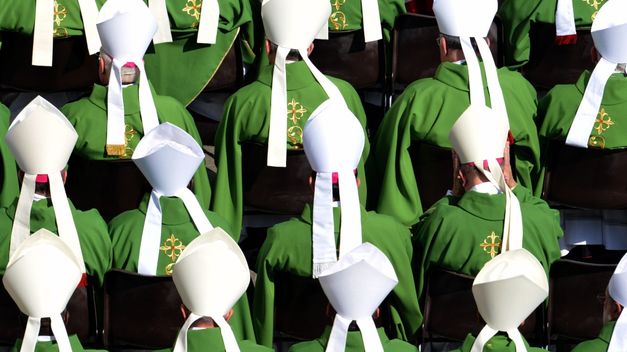 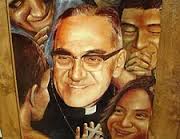 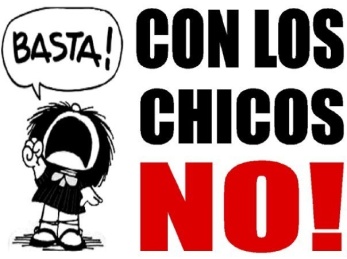 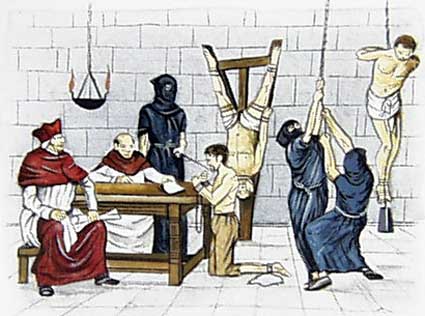 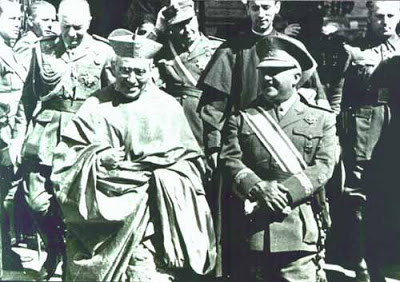 